112年大衛凱靖盃全國網球排名精英錦標賽(N-4)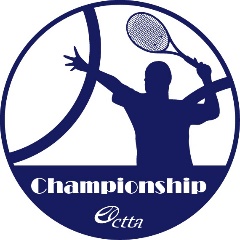 競賽規程 執行長：宋定聰 聯絡電話：02-2772-0298 裁判長：王凌華 聯絡電話：0920-728-606宗     旨：配合政府推廣全民體育，發展網球運動，提供優秀球員比賽機會，
           相互琢磨球技，以增加比賽經驗，提昇技術水準，爭取國際成績，
           並憑以排定球員成績名次，作為選拔國家代表隊之依據。指導單位：教育部體育署、中華奧林匹克委員會、中華民國體育運動總會主辦單位：中華民國網球協會協辦單位：苗栗縣竹南鎮公所、苗栗縣竹南鎮民代表會、苗栗縣同欣網球推展協會贊助單位：凱靖科技有限公司、優乃克股份有限公司比賽用球: 2023中華網協指定用球YONEX TR-CS3 EX比賽時間：112年11月27日(週一)起至12月2日(週六) 止。比賽地點：竹南運動公園網球場(10面硬地)。地    址：苗栗縣竹南鎮公園路55號比賽項目：男子單打，女子單打。報名資格：年滿十三歲(99年11月27日以前出生者)之選手，112年11月網
             協公佈全國單打排名者。十二、報名時間：即日起至112年11月12日（週日）24:00止。十三、報名辦法：報名費單打每人700元(本會會員600元)，本會會員係指已加入本會並繳交入會費及當年年費者。(如報名後未參賽，所繳報名費用於扣除相關行政作業所需支出後退還餘款)。採用中華民國網球協會網路報名系統登錄報名。112年11月14日(二)公佈接受名單，報名後請與上本會官網確認報名資料。報名後因故無法參賽者，應於比賽11月17(五)中午12：00前自行上網填寫退賽表單(全國網球錦標賽報名取消申請Google表單)向本會申請退賽，超過時間請假者，除因傷退賽者外（須有醫生證明），其他理由均不接受，並須補繳報名費(兩者皆需，凡有欠繳報名費者將禁賽6個月)；報名選手如有欠費，未於報名截止前繳清者，不予列入抽籤。全國網球錦標賽報名取消申請Google表單連結如下：https://forms.gle/qX2agnajVTcnruBk7特別事項：大會已為本活動投保公共意外責任險及運動員保險含死亡、傷殘及醫療給付，報名選手須確實斟酌個人健康狀況，經醫師確認適合參賽；若賽會期間因個人因素引發意外事故，大會除盡力協助外，不負任何法律責任。。有關虛報年齡、冒名頂替參賽選手之懲處：本會基於信任選手並養成選手之榮譽感，故比賽時並未強制查驗選手身份及資格；若經查證屬實確定係虛報年齡、冒名頂替者，以賽完之成績取消並處以禁賽一年之處分，其指導教練第一次警告、第二次將取消其教練資格，並禁止參加本會所主辦之各項講習會。十四、會外賽簽名報到時間：
     男子112年11月27日上午08:30~09:00截止。
     女子112年11月28日上午09:00~09:30截止。
  選手如無親自簽名報到，不得參賽，報到時間截止後立即抽籤。
   ※報名未被接受之選手，可在該組比賽當天09:00前至裁判長處登記候補。
      (如有選手未依規定報到，依候補名單並在規定時間內簽到者之順位依序遞補）十四、比賽辦法：       單打賽： 會內男子32籤，女子16籤。依報名截止，男子前16名、女子前8名，直接進入會內賽。男子會外賽16籤，取8名進入會內賽。女子會外賽8籤，取4名進入會內賽。會外賽球員依最新排名順序錄取。會內賽種子球員第一輪輪空。比賽制度：會外賽及會內第一輪採一盤八局制，八平時採7分決勝局，會
          內第二輪(Q.F)開始採三盤二勝制，六平時採7分決勝局。    ● 種子球員以112年11月全國最新排名為依據。十五、比賽規則：
    (ㄧ)中華民國網球協會審定之最新網球規則。
    (二)中華民國網球協會球員行為準則。十六、積分規定：十七、服裝規定：球員服裝上之商標應合乎球員行為準則之規定。十八、裁判規定：準決賽起設主審一人，其餘比賽則安排巡場裁判。十九、比賽資訊：
   (一)凡本次之相關資訊均將在網協網站中公佈，請隨時上網查詢。
   (二)單位需要公假單請假，請自行上網協網站下載列印，一律不核發公假單。 二十、懲罰：本賽會將強力執行中華民國網球協會球員行為準則之以下條例：
      (一)球員於比賽時間發佈後，逾時十五分鐘未出場者，判該球員棄權。
      (二)比賽球員之家長、教練、老師、隊員進入球場、場邊、看台，在比賽進
          行任何方式的指導，判其在場球員，第一次警告，第二次罰分，第三次
          罰一局或判失格。二十一、獎勵： 各組獎金： 男女各組前三名，由本會頒發獎狀。※ 國內選手將依所得稅法扣繳10%稅額後發放，並開立扣繳憑單申報所。二十二、其他依據性別平等教育法第21條、性騷擾防治法第13條及性別工作平等法第13條規定，工作人員或參賽者若於活動期間遭受到性騷擾可向本會出申訴，性騷擾之申訴得以言詞或書面提出，若以言詞為申訴者，應作成紀錄，經向申訴人朗讀或使閱覽，確認其內容無誤後，由其簽名或蓋章，且申訴文件缺漏未補正者，應給予14日補正期間。申訴電話：02-2772-0298申訴傳真：02-2771-1696申訴信箱：ctta.ctta@msa.hinet.net遭受性騷擾申訴時應載明下列事項：申訴人姓名、住居所、聯絡電話、申訴日期。有代理人者，應檢附委任書，並載明其姓名、住居所、聯絡電話。申訴之事實及內容。運動禁藥管制注意事項及相關規定:依據「國家運動禁藥管制規則（NADR）」，參與協會辦理賽事之選手屬於國家級運動員，皆可能接受藥檢。依據「治療用途豁免國際標準（ISTUE）」，國家級運動員因治療用途欲使用禁用物質或方法前，應向「財團法人中華運動禁藥防制基金會」提出「治療用途豁免（TUE）」申請，取得核可後方可使用。使用「隨時禁用（賽內與賽外）物質或方法（S1~S5、M1~M3、P1）」：無論是否參賽，應儘速提出申請。尚未申請者，應於申請截止日期前提出。賽內期 〔指運動員表定參賽之前一日的午夜前（23:59）起算直到比賽與檢體採集流程結束為止〕使用「限賽內禁用物質（S6~S9、P1）」：應於申請截止日期前提出。符合特殊情況時（如：緊急醫療等）得於使用後提出回溯性TUE申請或申請截止日期後提出申請，詳見下方「運動員治療用途豁免須知」。本次賽事TUE申請截止日期為112年10月27日。運動禁藥相關內容：禁用清單治療用途豁免申請運動員治療用途豁免須知採樣流程 其他藥管規定)賽事期間，本競賽規程未盡事宜處，裁判長得經執行長同意後議決之。二十三、本競賽規程尚經教育部體育署112年10月24日臺教體署競(三)字第1120041814號函備查，如完成後有未盡事宜或賽會需要修正，裁判長得經執行長同意後公告實施。男   子男   子冠軍亞軍S.FQ.F2R1RQ2Q1PQ3PQ2PQ1單打(會內32籤)單打(會內32籤)11085552814864321雙打(會內16籤)雙打(會內16籤)85552814---642---21女   子女   子冠軍亞軍S.FQ.F1RQ2Q1PQ2PQ1單打(會內16籤)單打(會內16籤)8555281484221雙打(會內8籤)雙打(會內8籤)552814---8221---賽事如遇不可抗拒因素至多得延賽一次，如延賽後尚無法如期舉行完畢，將沒收比賽，已完成的賽程算到晉級該輪積分，未完成的賽程則以該輪的積分計算。(如有特殊狀況將以專案處理)賽事如遇不可抗拒因素至多得延賽一次，如延賽後尚無法如期舉行完畢，將沒收比賽，已完成的賽程算到晉級該輪積分，未完成的賽程則以該輪的積分計算。(如有特殊狀況將以專案處理)賽事如遇不可抗拒因素至多得延賽一次，如延賽後尚無法如期舉行完畢，將沒收比賽，已完成的賽程算到晉級該輪積分，未完成的賽程則以該輪的積分計算。(如有特殊狀況將以專案處理)賽事如遇不可抗拒因素至多得延賽一次，如延賽後尚無法如期舉行完畢，將沒收比賽，已完成的賽程算到晉級該輪積分，未完成的賽程則以該輪的積分計算。(如有特殊狀況將以專案處理)賽事如遇不可抗拒因素至多得延賽一次，如延賽後尚無法如期舉行完畢，將沒收比賽，已完成的賽程算到晉級該輪積分，未完成的賽程則以該輪的積分計算。(如有特殊狀況將以專案處理)賽事如遇不可抗拒因素至多得延賽一次，如延賽後尚無法如期舉行完畢，將沒收比賽，已完成的賽程算到晉級該輪積分，未完成的賽程則以該輪的積分計算。(如有特殊狀況將以專案處理)賽事如遇不可抗拒因素至多得延賽一次，如延賽後尚無法如期舉行完畢，將沒收比賽，已完成的賽程算到晉級該輪積分，未完成的賽程則以該輪的積分計算。(如有特殊狀況將以專案處理)賽事如遇不可抗拒因素至多得延賽一次，如延賽後尚無法如期舉行完畢，將沒收比賽，已完成的賽程算到晉級該輪積分，未完成的賽程則以該輪的積分計算。(如有特殊狀況將以專案處理)賽事如遇不可抗拒因素至多得延賽一次，如延賽後尚無法如期舉行完畢，將沒收比賽，已完成的賽程算到晉級該輪積分，未完成的賽程則以該輪的積分計算。(如有特殊狀況將以專案處理)賽事如遇不可抗拒因素至多得延賽一次，如延賽後尚無法如期舉行完畢，將沒收比賽，已完成的賽程算到晉級該輪積分，未完成的賽程則以該輪的積分計算。(如有特殊狀況將以專案處理)賽事如遇不可抗拒因素至多得延賽一次，如延賽後尚無法如期舉行完畢，將沒收比賽，已完成的賽程算到晉級該輪積分，未完成的賽程則以該輪的積分計算。(如有特殊狀況將以專案處理)賽事如遇不可抗拒因素至多得延賽一次，如延賽後尚無法如期舉行完畢，將沒收比賽，已完成的賽程算到晉級該輪積分，未完成的賽程則以該輪的積分計算。(如有特殊狀況將以專案處理)賽事如遇不可抗拒因素至多得延賽一次，如延賽後尚無法如期舉行完畢，將沒收比賽，已完成的賽程算到晉級該輪積分，未完成的賽程則以該輪的積分計算。(如有特殊狀況將以專案處理)男    子    組男    子    組男    子    組男    子    組女     子     組 女     子     組 女     子     組 第一名30,00030,0001位第一名30,0001位第二名20,00020,0001位第二名20,0001位第三名10,00010,0002位第三名10,0002位第五名5,0005,0004位第五名4,0004位第九名3,0003,0008位總獎金總獎金20萬20萬20萬20萬20萬